ПРЕСС - РЕЛИЗОформить собственность в другом регионе легкоКрасноярск 26 октября 2017 года - Кадастровая палата по Красноярскому краю обращает внимание заинтересованных лиц на возможность получения государственной услуги по государственному кадастровому учету недвижимого имущества и (или) государственной регистрации прав на недвижимое имущество по экстерриториальному принципу. 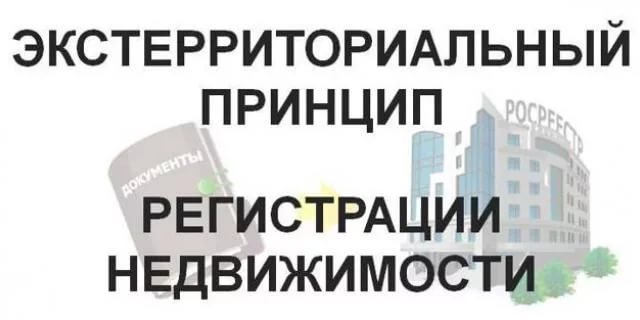 Таким образом, в офисах приема и выдачи Кадастровой палаты по Красноярскому краю можно подать заявление о кадастровом учете и (или) государственной регистрации прав на земельный участок или дом, которые находятся, например, в Томской области.Отмечаем, что данная услуга доступна исключительно в офисах приема и выдачи Кадастровой палаты по Красноярскому краю, расположенных по следующим адресам: - г. Красноярск, ул. Петра Подзолкова, д. 3;- г. Ачинск, ул. 7-й микрорайон, д. 28 Б; - г. Заозерный, ул. Мира, д. 54;- г. Канск, ул. Коростелева, д. 36;- г. Норильск, ул. Талнахская, д. 20; - г. Минусинск, ул. Штабная, д. 60 А;- г. Шарыпово, 6-ой микрорайон, д. 27.